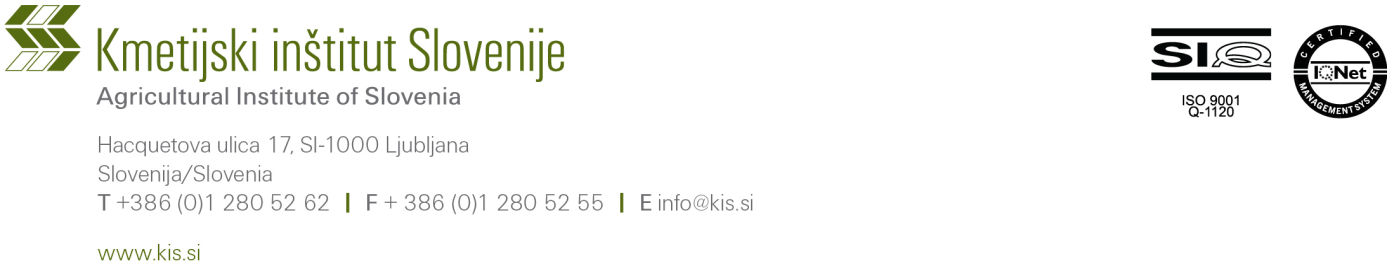 Opis del in nalog: opravljanje strokovnih nalog ocenjevanja aktivnih snovi in fitofarmacevtskih sredstev, v nadaljevanju FFS – ocenjevanje njihovih toksikoloških lastnosti,sodelovanje na drugih področjih ocenjevanja glede na potrebe delodajalca,usklajevanje in izdelava poročil o oceni za aktivne snovi ter FFS v slovenskem in angleškem jeziku, dajanje pripomb in dopolnitev na ocene aktivnih snovi in FFS drugih držav članic Evropske unije, sodelovanje na sestankih in konferencah, ki jih za usklajevanje mnenj na področju ocenjevanja aktivnih snovi in FFS organizirajo Evropska komisija, Evropska agencija za varnost hrane in druge države članice Evropske unije,predstavljanje Republike Slovenije na mednarodnih dogodkih povezanih z ocenjevanjem aktivnih snovi in FFS.Kandidat/-ka mora izpolnjevati naslednje pogoje:pridobljeno mora imeti najmanj izobrazbo po študijskih programih druge stopnje, v skladu z zakonom, ki ureja visoko šolstvo oziroma izobrazbo, ki ustreza ravni izobrazbe, pridobljeni po študijskih programih druge stopnje s področja biologije, zaželen je doktorat znanosti s področja toksikologije,aktivno znanje angleškega jezika, poznavanje ustroja, delovanja in vloge evropskih inštitucij ter agencij (Evropske komisije, EFSE, ISPRE idr.),poznavanje dela na področju ocenjevanja FFS in aktivnih snovi glede na toksikološke lastnosti in izpostavljenost uporabnika oziroma delavca ter naključno prisotnih oseb ali rezidentov.Od kandidata/-ke se pričakuje:komunikativnost,usposobljenost za timsko delo,multidisciplinarni pristop pri reševanju problemov,pripravljenost za vseživljenjsko učenje in širitev ekspertnih znanj na druga področja dela,aktivna vpetost v mednarodno sodelovanje na področju ocenjevanja FFS in aktivnih snovi.Prednost pri izboru za delovno mesto bodo imeli kandidati, ki bodo predložili največ naslednjih dokazil:število izdelanih nacionalnih toksikoloških ocen FFS,število izdelanih conskih toksikoloških ocen,število izdelanih ocen aktivnih snovi,dokazila o dosedanjem sodelovanju na nivoju evropskih agencij in inštitucij,dokazila o drugih izdelanih ali objavljenih mnenjih ter strokovnem delu na področju ocenjevanja FFS,dokazila o opravljenem izobraževanju na področju ocenjevanja aktivnih snovi in FFS,dokazilo o opravljenem doktoratu znanosti iz relevantnega področja. 